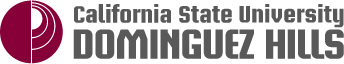 Academic Senate 1000 E. Victoria  Carson, CA 90747  WH-A420  (310) 243-3312 Educational Policies Committee Meeting Minutes4:00 PM – 5:00 PM Location: In attendance: Salvatore Russo, Nop Ratanasiripong, Hamoud Salhi, Laura Talamnte, Ken O’Donnell, Enrique Ortega.EPC chair welcomed everyone back to the committee and updated the committee on the ongoing search for additional representation to the EPC from the colleges that have no representation on the committee. The committee then reviewed Resolution: EPC 17-13 Pathways to Satisfy the GWAR-GL Requirements. Committee members made a number of notes to the existing RESOLVED points within the resolution, namely to points 2 and 4 of the resolution. Point 2: EPC committee members raised the question of students completing their degrees in countries where English is not the primary language but the institution they attended had English as the primary mode of instruction. For example, an institution in the United Arab Emirates whose instruction is all in English. Point 4:  The minimum scores for the paper based TOEFL and for the IELTS are not in line with the English proficiency standards that are on the DH website. The committee then went on to receive a detailed presentation by Ken O’Donnell on the changes that will be adopted by the university with the Executive Orders 1100 and 1110. Issues discussed included the probable implementation of deadlines, how certain university departments are responding to the executive orders and what actions the EPC may need to be aware of in the coming months. 